DISTANCE LEARNING RESOURCESGRADES K-5 READINGAdditional resources may be added to this document in the coming days.DISTANCE LEARNING RESOURCESGRADES K-5 READINGAdditional resources may be added to this document in the coming days.DISTANCE LEARNING RESOURCESGRADES K-5 READINGAdditional resources may be added to this document in the coming days.PreK - 8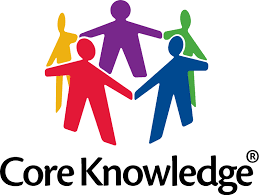 CORE KNOWLEDGEhttps://www.coreknowledge.org/curriculum/download-curriculum/The Core Knowledge Foundation provides open access to content-rich curriculum materials for preschool through grade 8, including the Core Knowledge Curriculum Series™.K - 12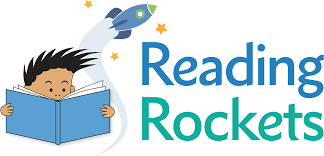 READING ROCKETShttps://www.readingrockets.org/booksReading Topics A-ZChildren’s Books and AuthorsK - 3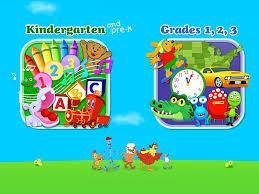 STARFALLhttps://www.starfall.com/h/Language ArtsSeasonalPreK - 6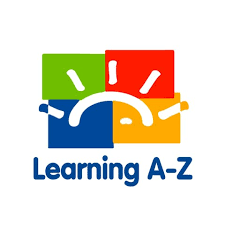 LEARNING A-Zhttps://www.learninga-z.com/site/lp2/covid19?fbclid=IwAR3bw9AR4pW9wfHmfb5WiL6kRdEXIU4PiR9CXVTFWwacB4W3-PjkjN1KWekLearning A-Z subscriptions give children full access to literacy resources from home, or any place with an internet connection.Birth - 8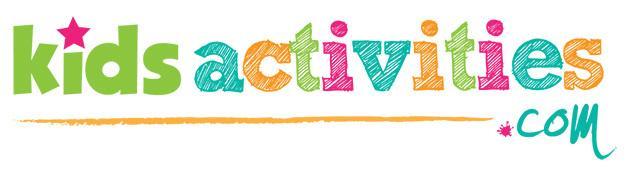 KIDS ACTIVITIEShttps://kidsactivitiesblog.com/135609/list-of-education-companies-offering-free-subscriptions/?fbclid=IwAR0MoD_3cAB5HwcQ-RP7zVMAASkgLs6HZ2LXpiTNfieIujnN7sdcLrwry2MList of education companies offering free subscriptions due to school closingsK - 12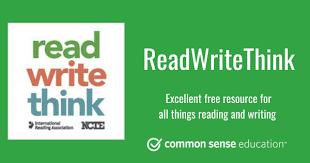 CORE KNOWLEDGEhttp://www.readwritethink.org/parent-afterschool-resources/Engaging ways to introduce your child to reading or to encourage your teen to write. Age-appropriate book suggestions and materials created by experts to be fun, educational, and easy to use outside of school.Early Learners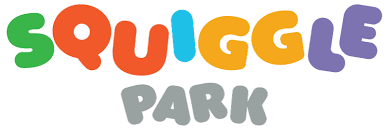 SQUIGGLE PARKhttps://www.squigglepark.com/teachers/A world filled with fun games for kids that is effective in building mastery of pre-reading skills through practice and play. Simple to use dashboards for teachers to track student progress and inform instruction. The games are designed to be played both in the classroom and at home, helping align the time children are playing to the reading outcomes they are expected to meet in their learning.Read Alouds for Ages 4-7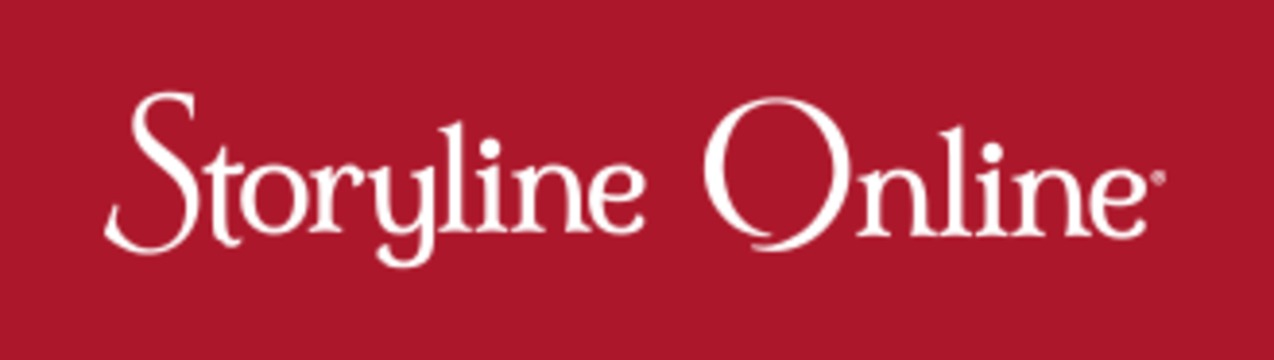 STORYLINE ONLINEhttps://www.storylineonline.net/Storyline Online is available 24 hours a day for children, parents, caregivers and educators worldwide. Each book includes supplemental curriculum developed by a credentialed elementary educator, aiming to strengthen comprehension and verbal and written skills for English-language learners.K - 2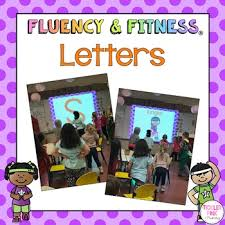 FLUENCY and FITNESS LETTERShttps://fluencyandfitness.com/reading-2/Fluency and Fitness help students review essential K-2 reading topics while providing a moving break. Each video helps students review one skill and includes a variety of exercises.K - 6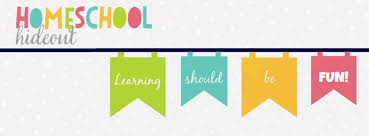 150+ EDUCATIONAL SHOWS ON NETFLIXhttps://homeschoolhideout.com/educational-shows-on-netflix/?fbclid=IwAR0CGZwzFYJ5Sf7MRNyvf9c3IorhBxcxMQMUsTLXbfGSVFAFjZvK1J3zKAE150+ Educational Shows on NetflixEL K - 12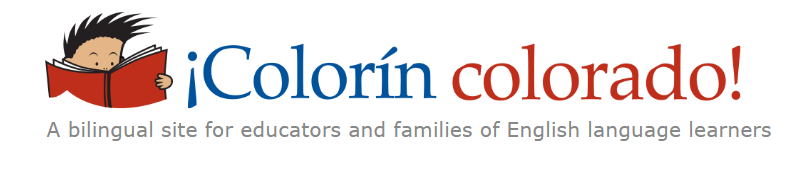 COLORIN COLORADOhttps://www.colorincolorado.org/Resources for educators and families of English learners.2 - 12 Readability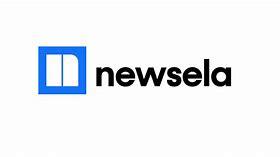 NEWSELAhttps://newsela.com/Teachers and students can access engaging articles in a variety of content and topic areas with the option to change the level of readability.  Each article offers a check for understanding piece. K - 5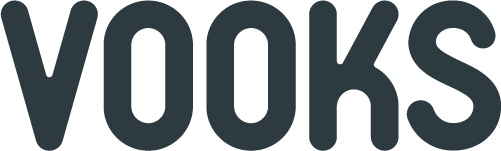 VOOKShttps://www.vooks.com/teacher-appreciation?msclkid=411f3b2237d518cadec2654f299c7f0a&utm_source=bing&utm_medium=cpc&utm_campaign=USA%3A%20Vooks%20Branded%20Campaign&utm_term=vooks%20com&utm_content=Vooks%20com“Vooks brings children's books to life with animated illustrations, read-a-long text and narrated story.”-Vooks.com	All Ages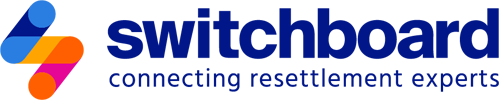 SWITCHBOARDhttps://switchboardta.org/blog/a-round-up-of-multilingual-resources-on-covid-19/A round-up of multilingual resources on COVID-19All AgesVIRTUAL MUSEUM TOURShttps://www.parents.com/syndication/museums-with-virtual-tours/?utm_source=emailshare&utm_medium=email&utm_campaign=email-share-article&utm_content=20200314Parents Magazine ArticleK - 3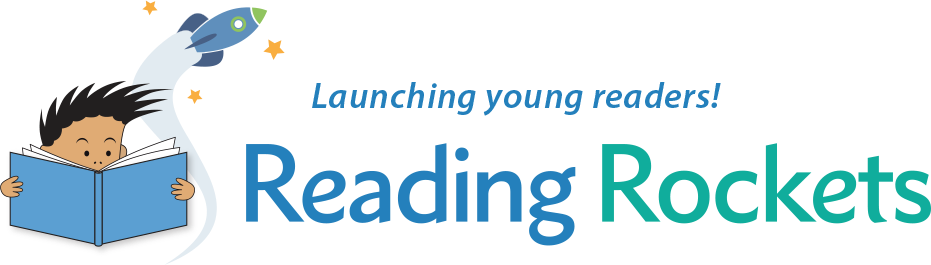 READING ROCKETShttps://www.readingrockets.org/article/read-aloud-daily-practical-ideas-parentsRead aloud practical ideas for parentsK - 12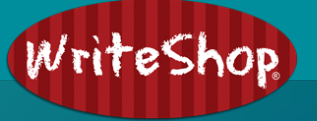 WRITE SHOPhttps://writeshop.com/10-ideas-for-creative-book-reports/Book project ideasEL K - 12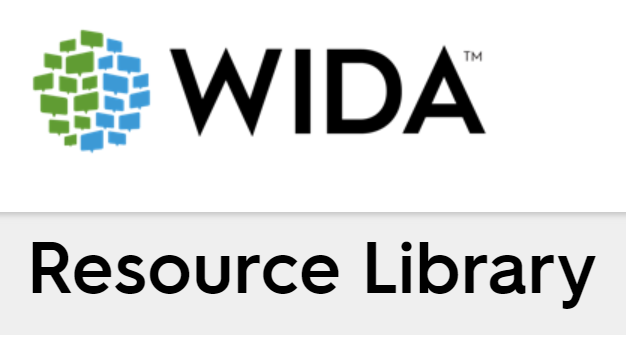 WIDA RESOURCEShttps://wida.wisc.edu/resourcesWIDA ELD StandardsCan Do DescriptorsFamily EngagementAcademic Vocabulary DevelopmentEL K - 12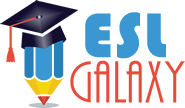 ESL GALAXYhttp://www.esl-galaxy.com/ ESL resources for teachers and students. Includes vocabulary and grammar exercises, ESL worksheets, etc.EL K - 12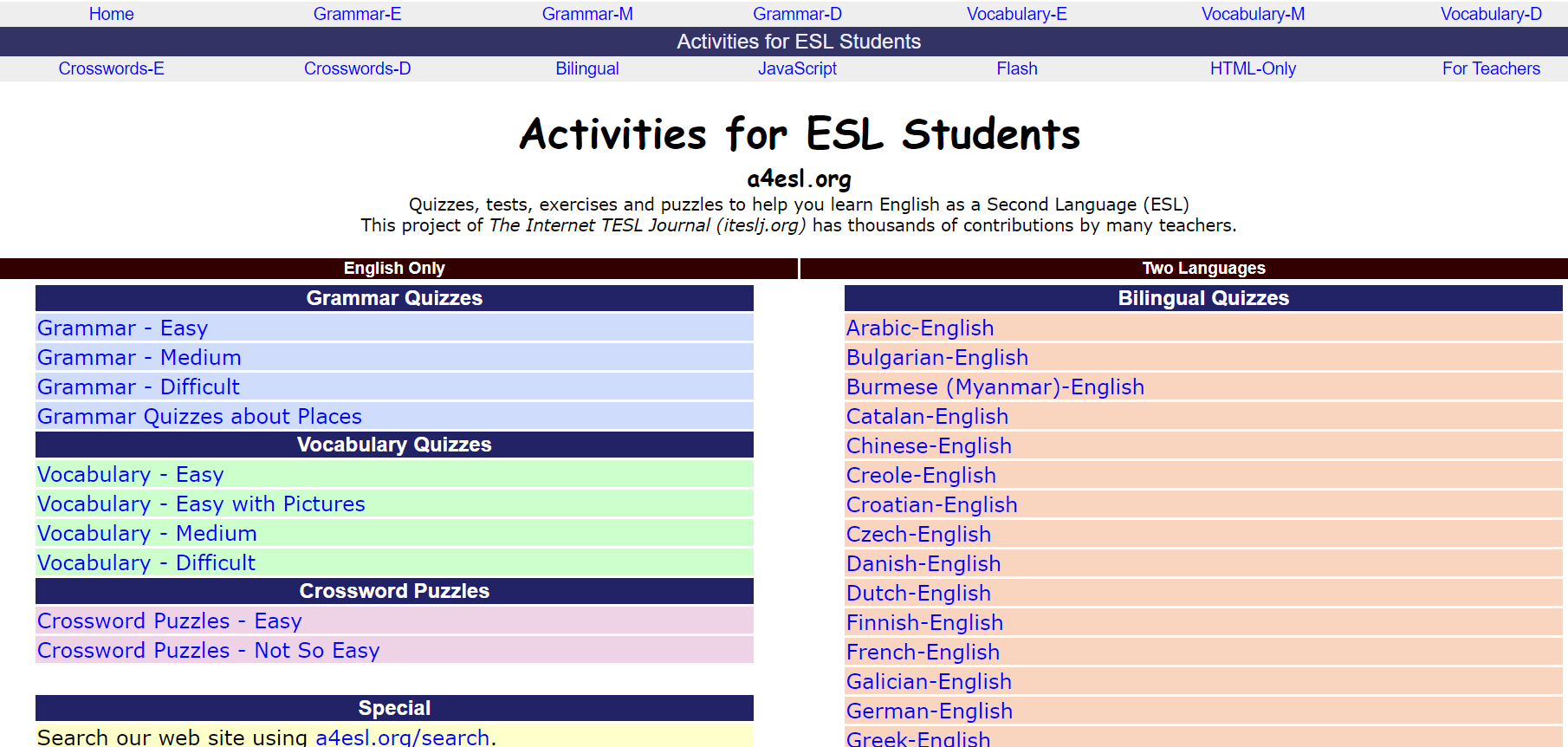 ACTIVITIES for ESL STUDENTShttp://a4esl.org/Activities for EL studentsQuizzes, tests, exercises, etc. (bilingual quizzes)EL K - 12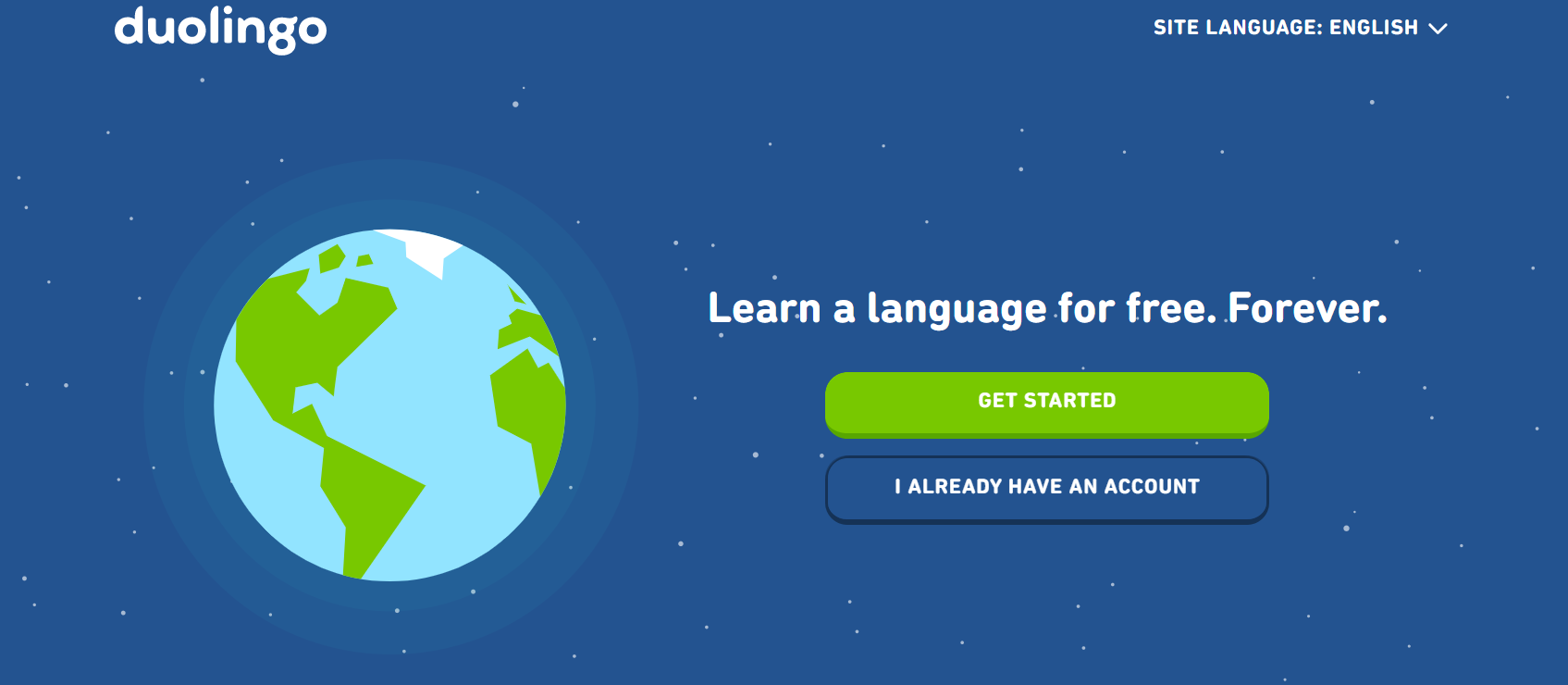 DUOLINGOhttps://www.duolingo.com/Free language learning, with app availableK - 2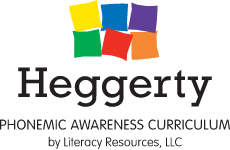 HEGGERTYhttps://www.heggerty.org/Phonological Awareness CurriculumIn response to COVID-19, they are offering free phonemic awareness support videos and lesson plans.Family Instructional Videoshttps://www.youtube.com/watch?v=lroKByqjBd0&feature=youtu.beEL K - 12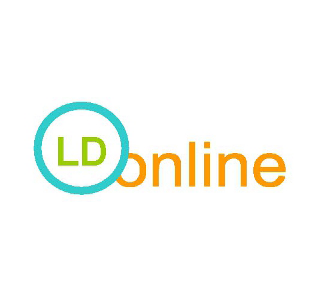 LEARNING DISABILITIES ONLINEhttp://www.ldonline.org/article/English_Language_Learners_with_Special_Needs%3A_Effective_Instructional_StrategiesEffective Instructional Strategies for English Learners with special needs.K - 5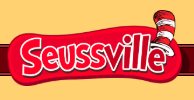 SEUSSVILLEhttps://www.seussville.com/Read, play games, and hang out with  Dr. Seuss and his friendsEL K - 12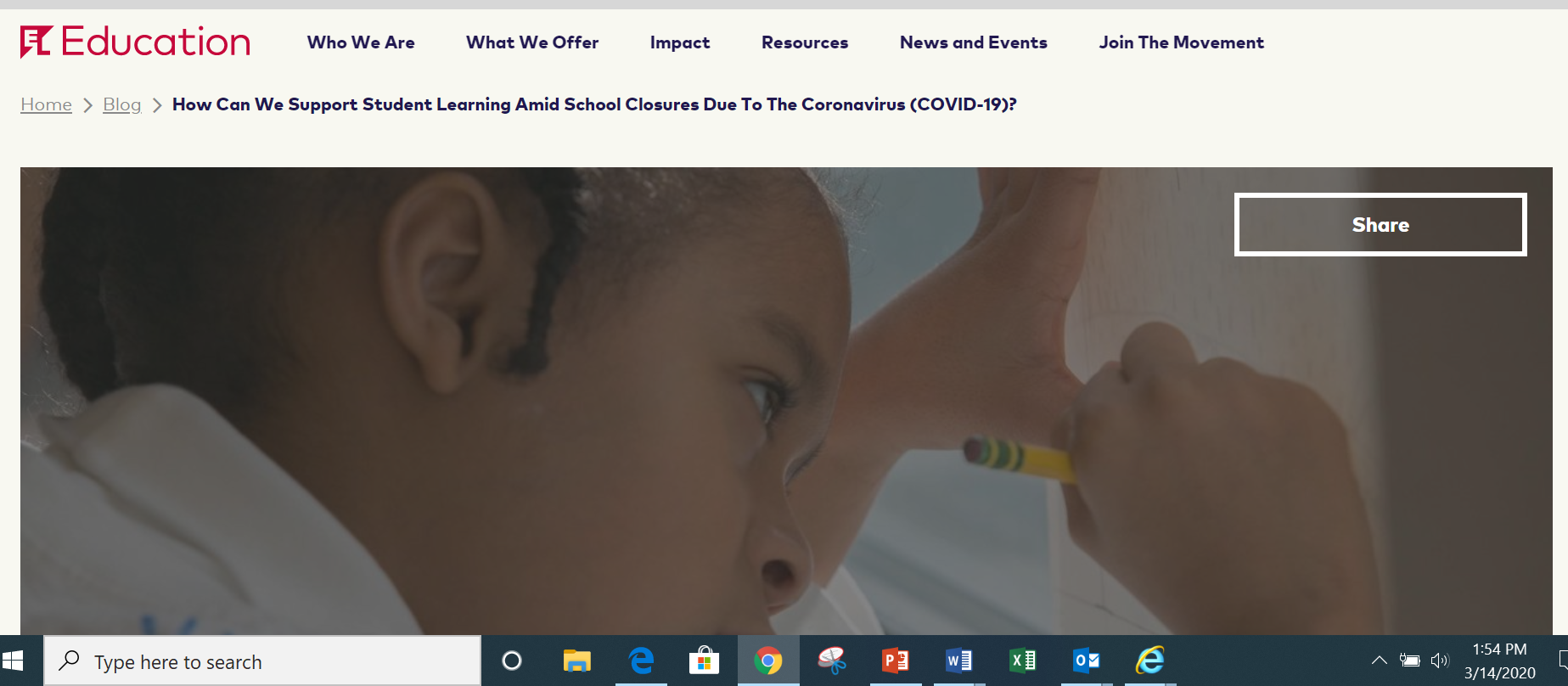 EL EDUCATIONhttps://eleducation.org/news/how-can-we-support-student-learning-amid-school-closures-due-to-the-coronavirus-covid-19Multiple resources for educators to support student learning amid school closures due to COVID-19K - 12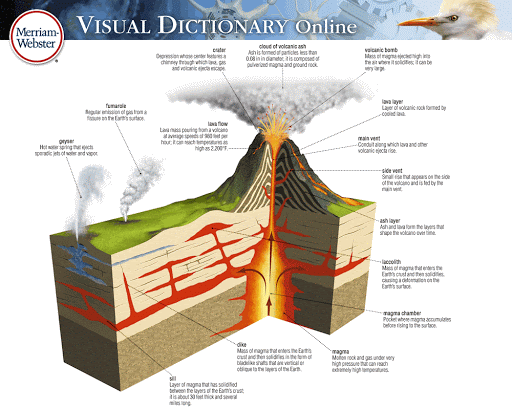 MERRIAM-WEBSTERhttp://www.visualdictionaryonline.com/ Visual Dictionary K - 5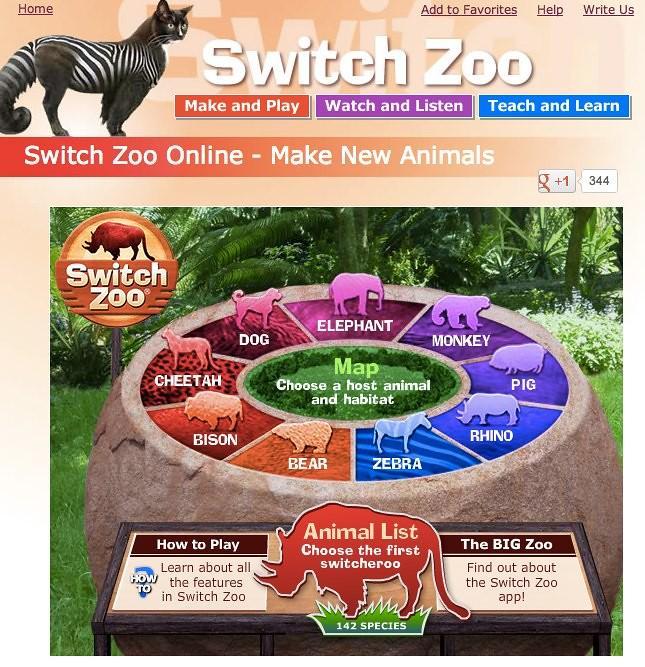 DUOLINGOhttps://www.switchzoo.com/Watch, listen and play games to learn all about amazing animalsK - 12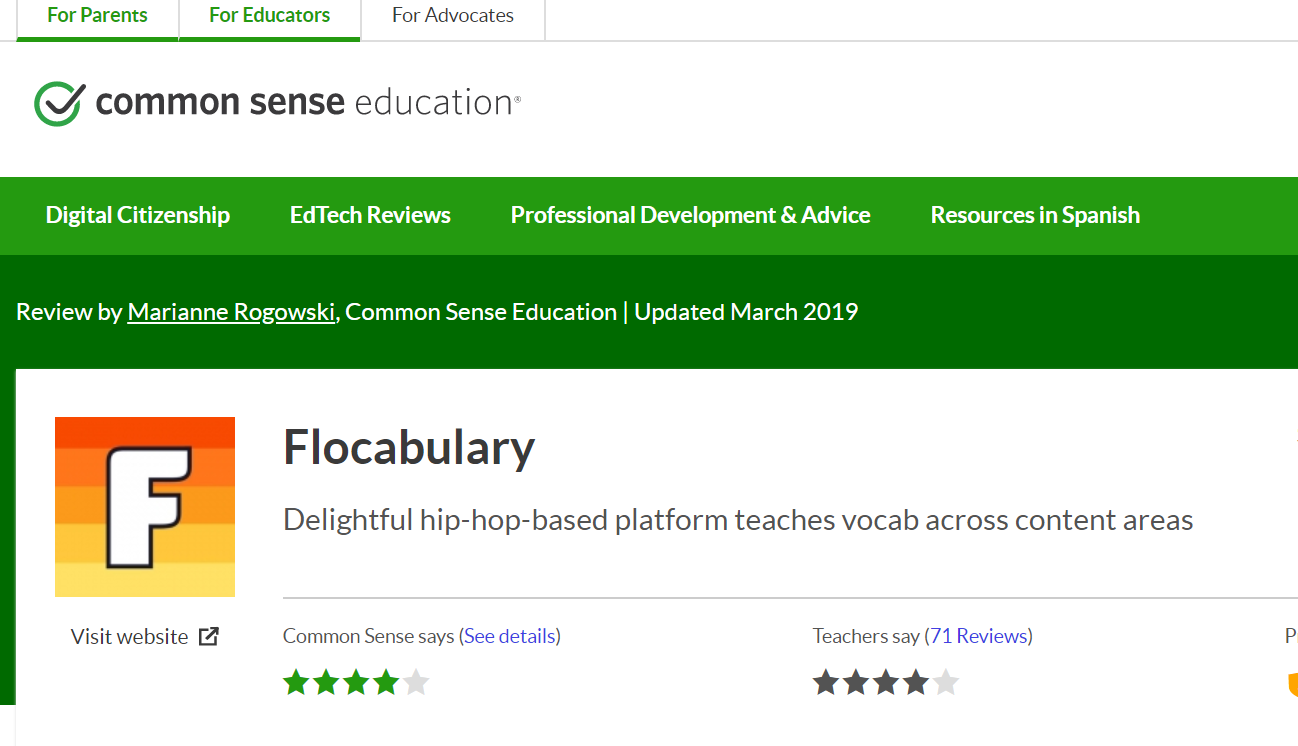 COMMON SENSE EDUCATION FLOCABULARYhttps://www.commonsense.org/education/website/flocabularyHip-hop platform for vocabulary learning across content areas-Especially helpful for ELsPreK - 9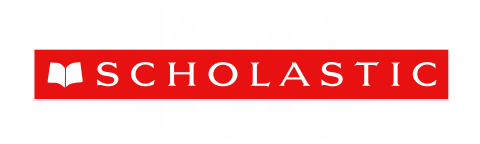 SCHOLASTIChttps://www.scholastic.com/teachers/teaching-tools/articles/resources/scholastic-learn-at-home--free-resources-for-school-closures.html#Day-by-day projects to keep kids reading, thinking, and growing.K - 8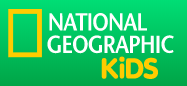 NATIONAL GEOGRAPHIC KIDShttps://kids.nationalgeographic.com/Learn all about geography and fascinating animalsPreK - 8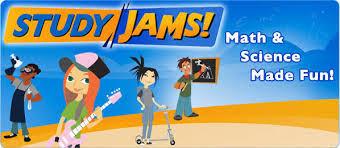 STUDY JAMShttp://studyjams.scholastic.com/studyjams/jams/math/multiplication-division/multiples.htmIntroduce and reinforce math and science topics with visuals (videos/slideshows).K - 8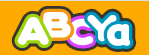 ABCYa!https://www.abcya.com/Practice math and reading skills while playing fun games!K - 12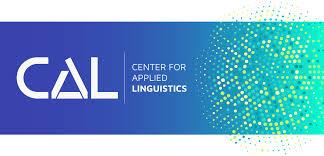 CENTER for APPLIED LINGUISTICShttp://www.cal.org/areas-of-impact/english-learnersCAL provides strategies and practical hands-on tools to help educators develop effective classroom activities.K - 8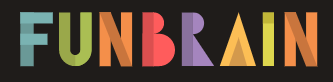 FUNBRAINhttps://www.funbrain.com/Play games while practicing math and reading skills.K - 5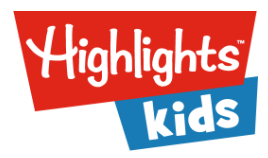 HIGHLIGHTS KIDShttps://www.highlightskids.com/Read, play gas, and conduct cool science experiments!Ages 4 - 12 (EL)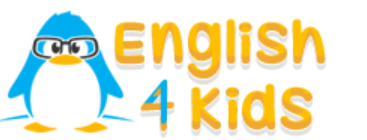 ENGLISH 4 KIDShttp://www.english-4kids.com/links.htmlThis website features tons of lessons, games, worksheets, and  flashcards to review vocabulary, grammar, and spelling skills.Ages 12 and Under (EL)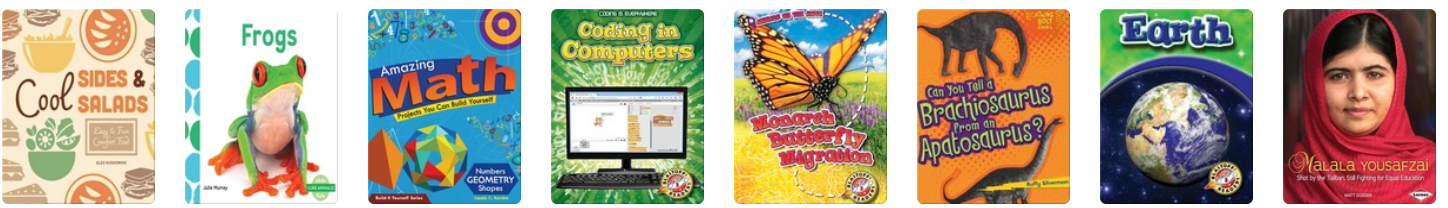 EPIC!https://www.getepic.com/Digital library for students (bilingual resources).K - 12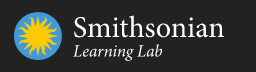 SMITHSONIAN LEARNING LABhttps://learninglab.si.edu/?fbclid=IwAR0_hUo1rb-VmnVbTDA3oPkXoOQ1bujmaCOmDHIkxlPXqMoAtPQ4W42CiWY The Smithsonian Learning Lab puts the treasures of the world's largest museum, education, and research complex within reach. The Lab is a free, interactive platform for discovering millions of authentic digital resources, creating content with online tools, and sharing in the Smithsonian's expansive community of knowledge and learning.Grade 3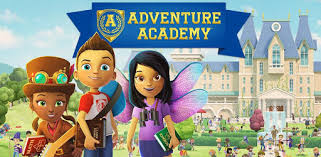 ADVENTURE ACADEMYLink to Adventure AcademyExtensive curriculum to gain essential skills in reading, writing, and language development.PreK - 5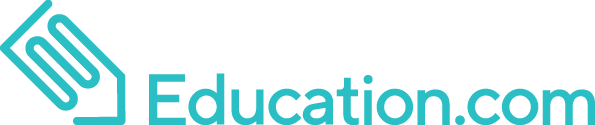 EDUCATION.COMhttps://www.education.com/games/ela/reading/Reading practice with these interactive animated reading games. Whether your child is just beginning their reading journey or wants to take the leap to reading independently, these reading games offer challenges in everything from letter recognition to sight words to story ordering and reading comprehension.PreK3 - 6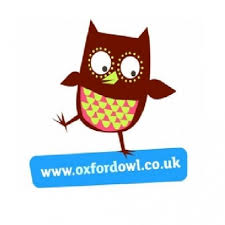 OXFORD OWLhttps://www.oxfordowl.co.uk/for-homeFree resources to support learning at home: Advice and support for parents, educational activities and games, free eBook library for 3-11 year olds.PreK - 1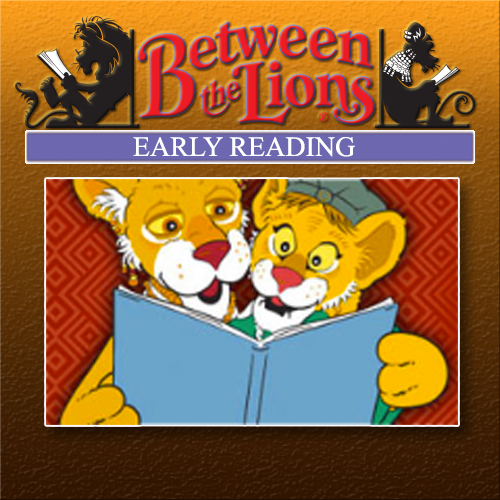 PBS BETWEEN THE LIONShttps://aptv.pbslearningmedia.org/collection/btl07-ex/#.Xm1dC6hKjIUSegments selected from Between the Lions, the series that helps kids "Get Wild About Reading!" This special collection provides a set of early Reading/Language Arts resources, organized by early elementary and preschool literacy skills.K - 6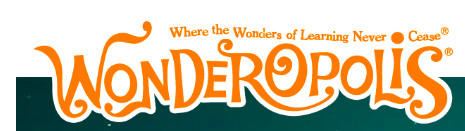 WONDEROPOLIShttp://wonderopolis.org/Welcome to Wonderopolis®, a place where natural curiosity and imagination lead to exploration and discovery in learners of all ages. Each day, we pose an intriguing question—the Wonder of the Day®—and explore it in a variety of ways.3 - 7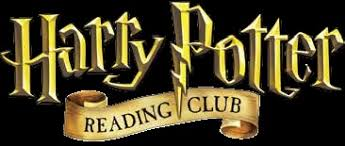 HARRY POTTER READING CLUBhttp://hpread.scholastic.com/Every month four Harry Potter activities are unveiled that students can use to engage in creative writing, art, or critical thinking.K - 5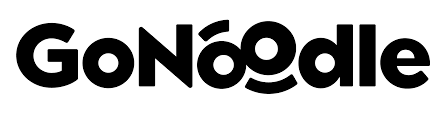 GONOODLEhttps://family.gonoodle.com/activities/consonant-swagGoNoodle helps teachers and parents get kids moving with short interactive activities.2 - 8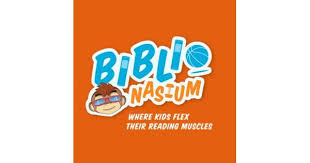 BIBLIONASIUMhttps://www.biblionasium.com/#tab/content-popular-serieshttps://biblionasiumblog.files.wordpress.com/2019/01/Getting-Started-Parents.pdfSafe, social reading community  where kids can flex their reading muscles. K - 5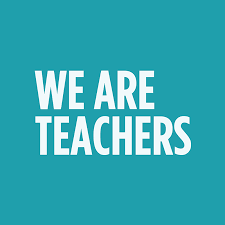 WE ARE TEACHERShttps://www.weareteachers.com/kinesthetic-reading-activities/21 kinesthetic reading activitiesK - 8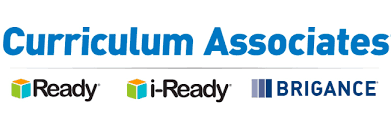 CURRICULUM ASSOCIATEShttps://www.curriculumassociates.com/supporting-students-away-from-schoolPrintable at-home activity packs are designed to provide students with valuable self-directed exercises and practice during extended absences from school. Each pack is designed to reinforce key concepts for a given grade.Ages 2 - 7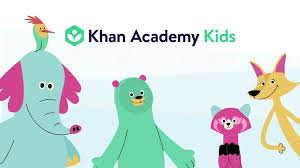 KHAN ACADEMY KIDShttps://learn.khanacademy.org/khan-academy-kids/Khan Academy Kids is a free, award-winning online education program for children ages 2 - 7. Our mobile app was designed by child development experts at Stanford University and engages kids in core subjects like early literacy, reading, writing, language, and math, while encouraging creativity and building social-emotional skills. It is age-appropriate, personalized based on where your child is at, and engaging.More information on how to use Khan Academy Kids for remote learning: https://khankids.zendesk.com/hc/en-us/articles/360040315632-How-to-use-Khan-Academy-Kids-for-remote-learningPreK - 5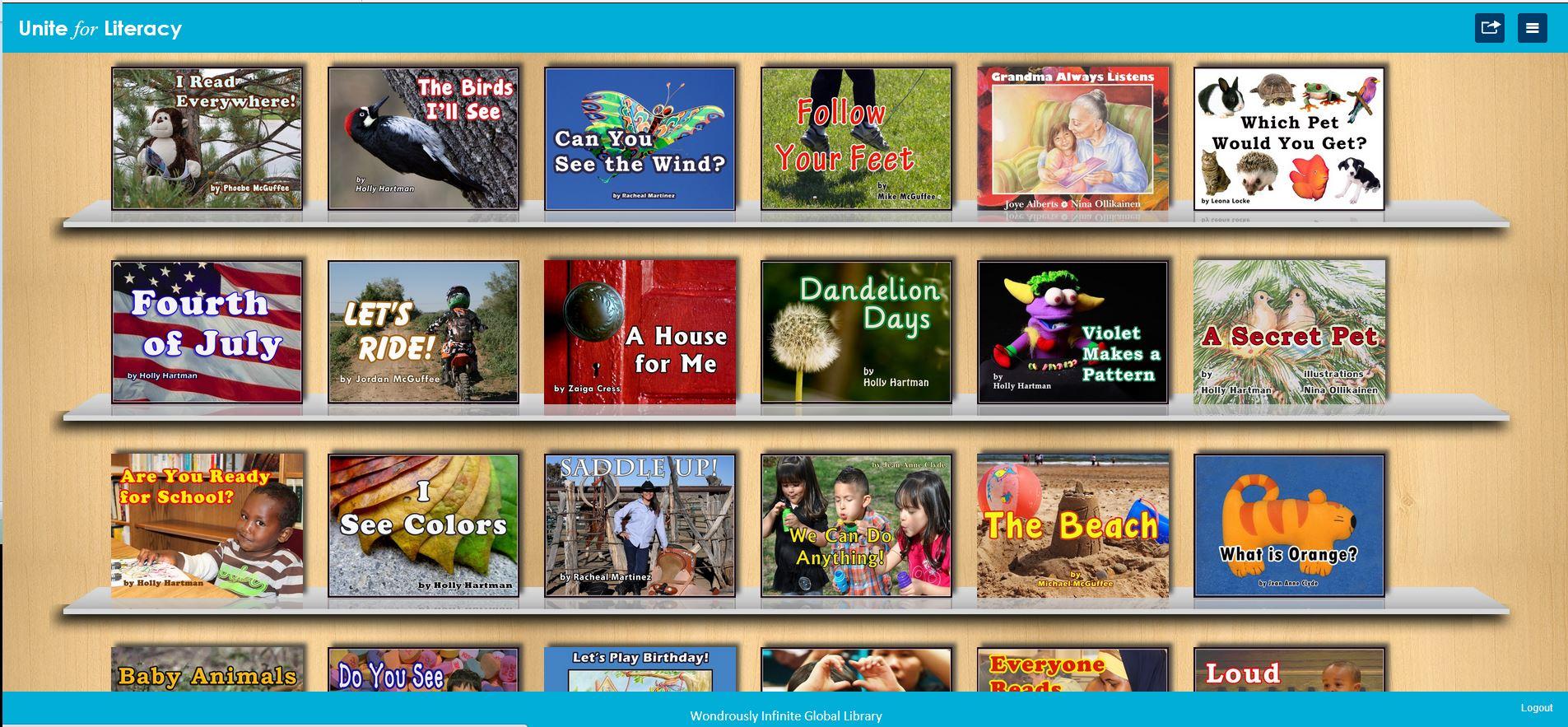 UNITE for LITERACYhttps://www.uniteforliteracy.com/At Unite for Literacy, we picture a world where all children have access to an abundance of books that celebrate their languages and cultures and cultivate a lifelong love of reading.  Our projects build home libraries and support families to develop a daily habit of reading, both of which are key factors in growing lifelong readers.K - 6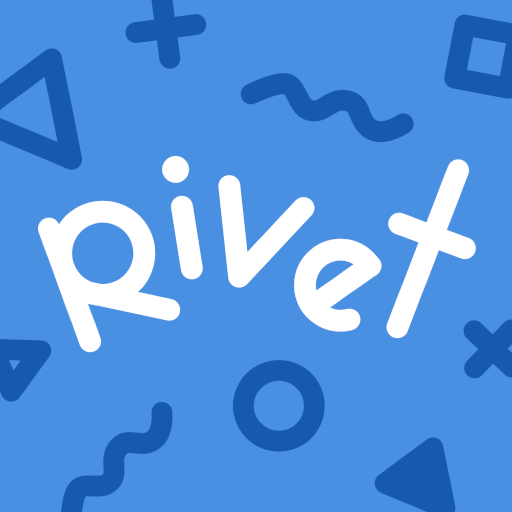 UNITE for LITERACYhttps://rivet.area120.com/Reading practice has never been easier with Rivet, a reading app with over 3,500 FREE leveled books for kidsK - 12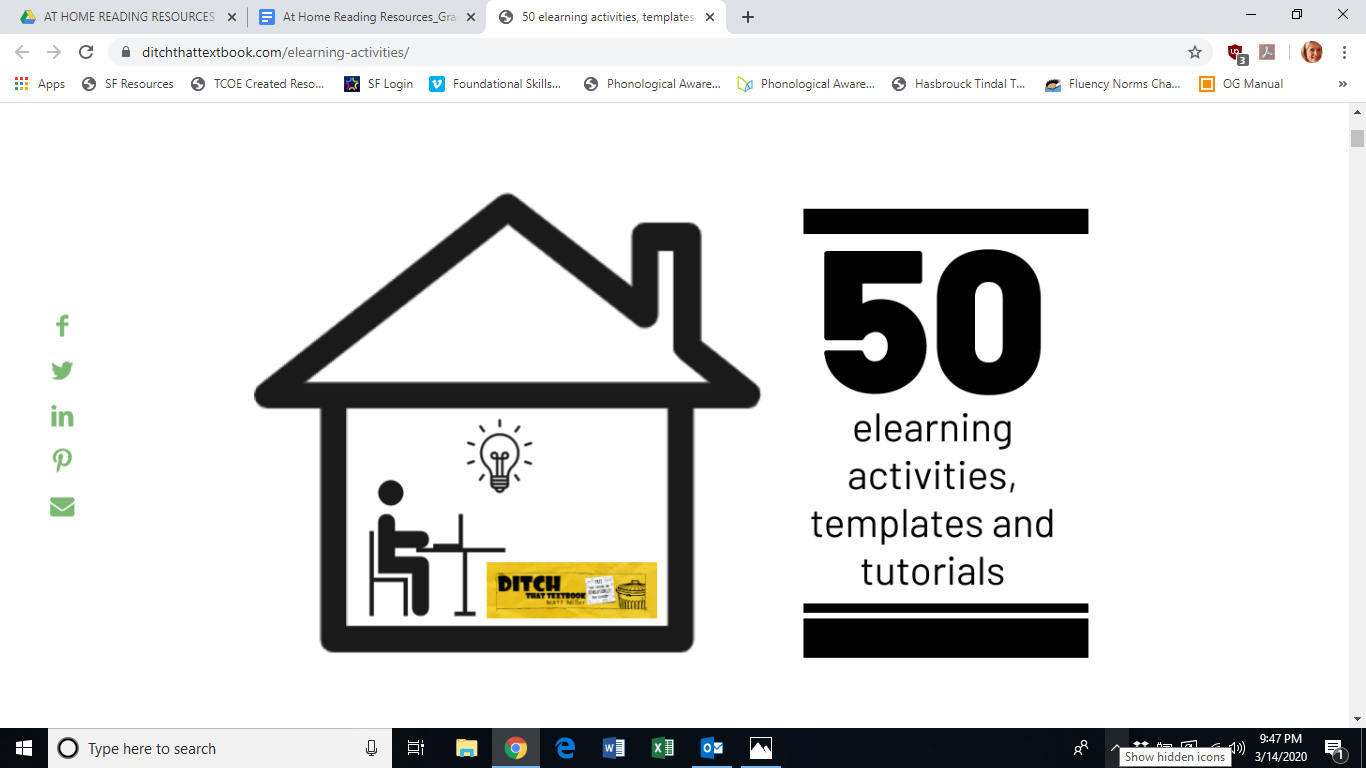 UNITE for LITERACYhttps://ditchthattextbook.com/elearning-activities/50 elearning activities, templates and tutorials.They'll help you create elearning activities that lend themselves to powerful learning when students are away from school.K - 8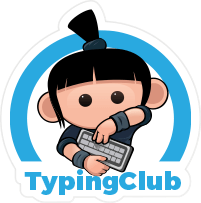 TYPING CLUBhttps://www.typingclub.com/TypingClub is the most effective way to learn how to type. It is web based, and highly effective. TypingClub is (and will always be) free for both individuals and schools.K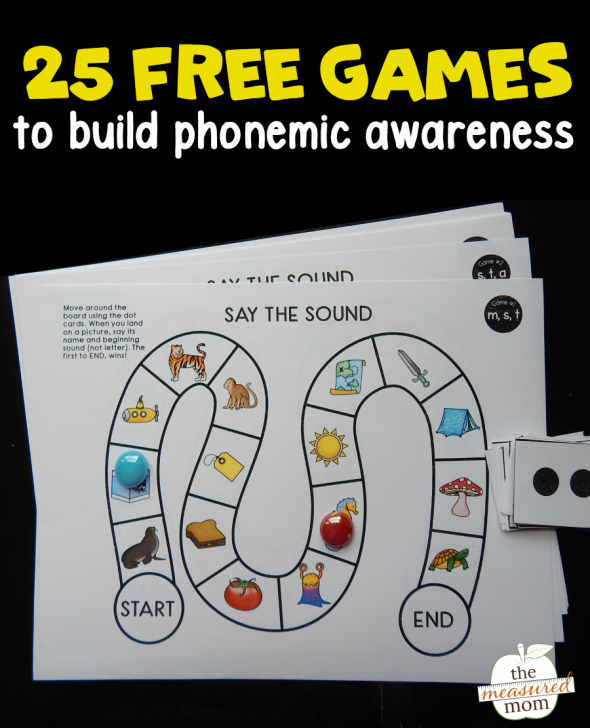 PHONEMIC AWARENESS GAMEhttps://www.themeasuredmom.com/phonemic-awareness-games/Your young learners will love this set of simple board games that build phonemic awareness!K - 6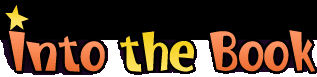 INTO the BOOKhttps://reading.ecb.org/Into the Book includes:a student website featuring interactive reading comprehension activities.a teacher website featuring video clips, posters, teacher guides, lesson plans and a matrix linking each activity with Common Core State Standards in English Language Arts.a professional learning website featuring resources from Behind the Lesson, an unscripted professional learning series, as well as information on how to use Into the Book to meet Educator Effectiveness System and Professional Development Plan requirements.nine 15-minute classroom videos teaching children how to be strategic readers.the Behind the Lesson video series including nine 10-minute professional development videos that model effective ways of teaching the learning strategies.K - 6INTO the BOOKhttps://reading.ecb.org/Into the Book includes:a student website featuring interactive reading comprehension activities.a teacher website featuring video clips, posters, teacher guides, lesson plans and a matrix linking each activity with Common Core State Standards in English Language Arts.a professional learning website featuring resources from Behind the Lesson, an unscripted professional learning series, as well as information on how to use Into the Book to meet Educator Effectiveness System and Professional Development Plan requirements.nine 15-minute classroom videos teaching children how to be strategic readers.the Behind the Lesson video series including nine 10-minute professional development videos that model effective ways of teaching the learning strategies.K - 6INTO the BOOKhttps://reading.ecb.org/Into the Book includes:a student website featuring interactive reading comprehension activities.a teacher website featuring video clips, posters, teacher guides, lesson plans and a matrix linking each activity with Common Core State Standards in English Language Arts.a professional learning website featuring resources from Behind the Lesson, an unscripted professional learning series, as well as information on how to use Into the Book to meet Educator Effectiveness System and Professional Development Plan requirements.nine 15-minute classroom videos teaching children how to be strategic readers.the Behind the Lesson video series including nine 10-minute professional development videos that model effective ways of teaching the learning strategies.K - 2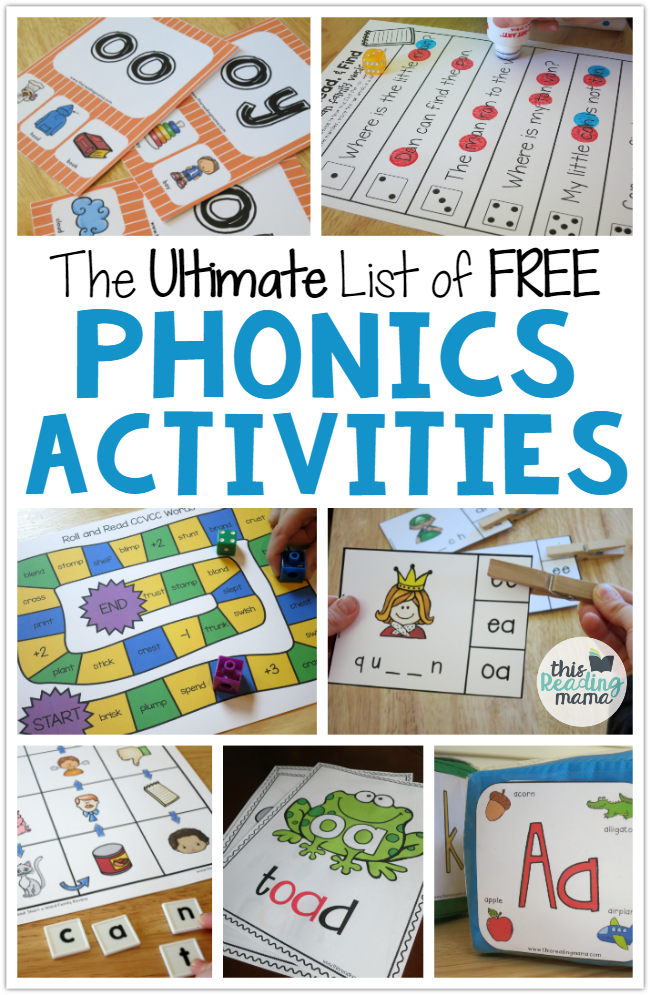 FREE PHONICS ACTIVITIEShttps://thisreadingmama.com/ultimate-list-free-phonics-activities/The free phonics activities & printables organized by skill.K - 5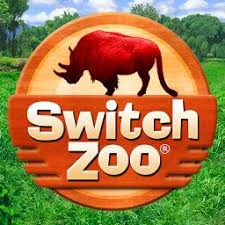 SWITCH ZOOhttps://switchzoo.com/Watch, listen and play games to learn about amazing animals. K - 3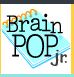 BRAINPOP JR.https://jr.brainpop.com/Gently encourages young learners to ask questions and form their own ideas. PreK - 6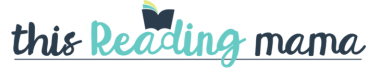 THIS READING MAMA BLOGhttps://thisreadingmama.com/new-here/Reading resources with free printables. K - 8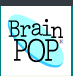 BRAINPOP https://www.brainpop.com/BrainPOP makes rigorous standards accessible and engaging for all through an ever-growing range of lessons across the curriculum designed to empower students to build knowledge and skills for life. EL K - 8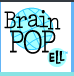 BRAINPOP ELLhttps://ell.brainpop.com/Proficiency-based English language learning program appropriate for all agesEL K - 12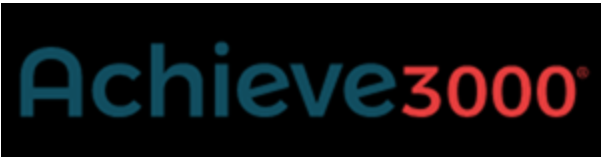 ACHIEVE 3000https://www.achieve3000.com/Provides differentiated grade level lessons in social studies and science. It scaffolds lessons to support ELs in language development, phonics, and fluency.  It also provides a framework for skills progress.EL K - 12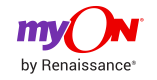 MY OWNhttps://www.myon.com/index.htmlSome LEAs are using this with their ELs.  The can get books at their reading level and they can also listen to the books to aid in language development and fluencyEL K - 6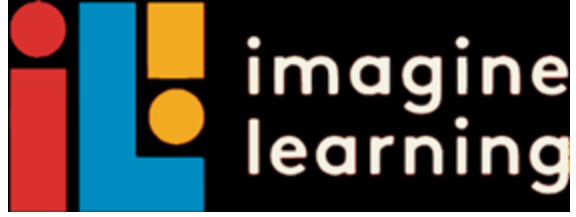 IMAGINE LEARNINGhttps://www.imaginelearning.com/Imagine Language & Literacy is an adaptive learning solution that accelerates reading and language proficiency for students in grades PreK–6. Designed to supplement core literacy instruction, Imagine Language & Literacy provides instruction and practice in all four domains of literacy—reading, writing, listening, and speaking.EL K - 6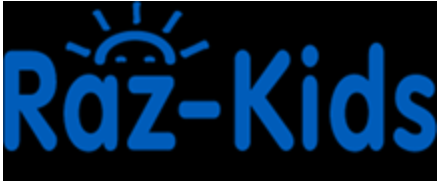 RAZ-KIDShttps://www.raz-kids.com/?_ga=2.98142943.1167074233.1584289666-1264447592.1584289666Personalized digital reading practice from differentiated books at 29 levels of difficulty. Students can record themselves reading. Includes Spanish books, songs, nursery rhymes and poetry.EL K - 6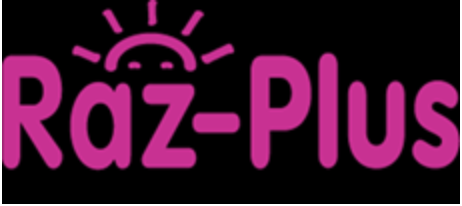 RAZ-PLUShttps://www.raz-plus.com/?_ga=2.68389457.1167074233.1584289666-1264447592.1584289666Access thousands of resources, including leveled books, skills practice, ELL, Spanish, and more, all mapped to standards. Extend your lessons and deepen meaning with supporting digital activities, assessments, and easy-to-use lesson plans.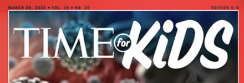 TIME MAGAZINE for KIDShttps://time.com/tfk-free/?fbclid=IwAR0LlKtp8D3nekejht47kZtyVx_rD2TxwzI140Jn71idBXiRxcm-kgmTbbYTIME FOR KIDS DIGITAL LIBRARY FREE FOR THE REST OF THE SCHOOL YEAR. Free access to a library of four grade-specific digital editions of TIME for Kids and Your $ financial literacy magazine. EL K - 12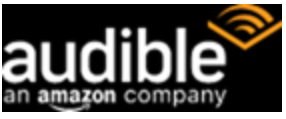 AUDIBLEhttps://www.audible.com/ep/freetrial?source_code=MSNGBWS0805169033&device=d&cvosrc=ppc.bing.audible&cvo_campaign=279209967&cvo_crid=77172076752913&Matchtype=e&msclkid=d515bde8e7be1a816430e386bd19232a&gclid=CK7p0Pr1nOgCFdRHgQod8OQAjQ&gclsrc=dsonline audible digital libraryK - 5READING ROOM RECESS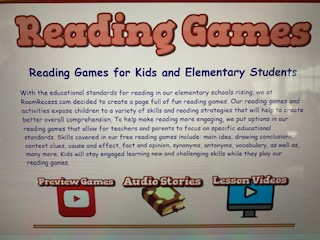 www.roomrecess.com Audio stories, lesson videos, and games for grades K-6PreK - 6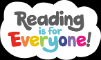 READING IS FOR EVERYONE!https://www.capstonepub.com/sites/reading_is_for_everyone/A plethora of resources for you to access anytime, anywhere. These resources include things like:Printables and educational activities for kids (STEAM, Makerspace, Drawing, Reading and more!)Free Access to PebbleGo and Capstone Interactive eBooksResources for parents including Questions of the Day and Adventures Activities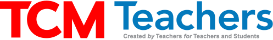 TEACHER CREATED MATERIALShttps://www.teachercreatedmaterials.com/teachers/free-home-learning/Over 500 free teacher created resources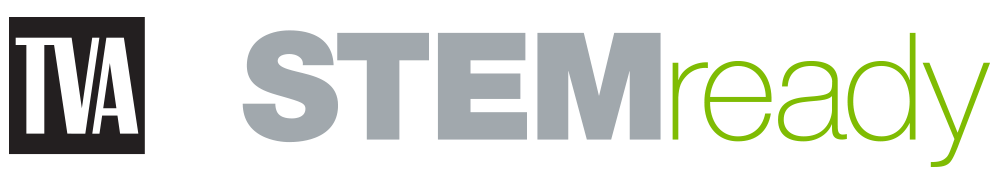 TVA STEMreadyhttp://www.tvastem.com/high-school-lessons/Provides K-12 lessons for teachers in every discipline of science about STEM topics.EL Ages 12 and Under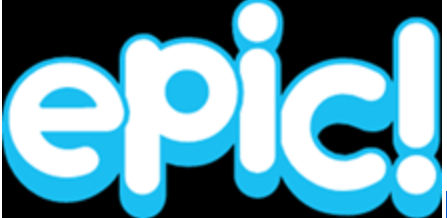 EPIChttps://www.getepic.com/online audible digital library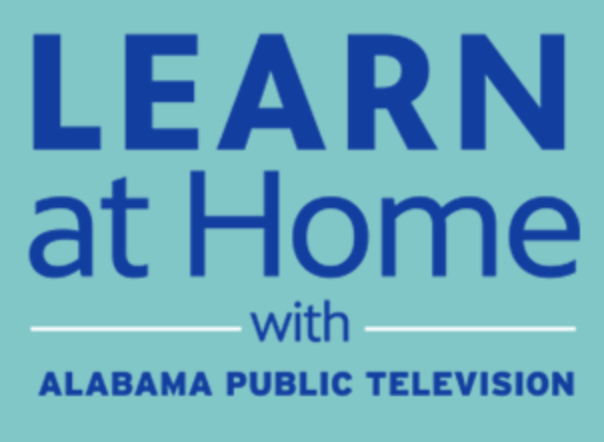 APT EDUCATIONhttps://aptv.org/education/With Alabama school districts closed due to concerns over COVID-19, Alabama Public Television is here to support your education needs. While students are away from the classroom, we are broadcasting and sharing online educational resources and materials that support distance learning, including our award-winning Learning Adventures! In addition, the education broadcast is streaming each weekday from that site, providing an  additional point of access to the education content.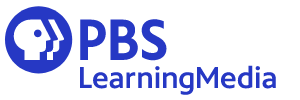 STEM TEACHING TOOLShttps://aptv.pbslearningmedia.org/APT and PBS have curated FREE, standards-aligned videos, interactives, lesson plans, and more for teachers like you.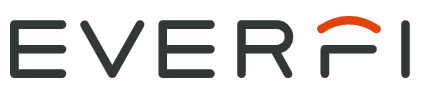 EVERFIhttps://everfi.com/k-12/parent-remote-learning/ (parent portal)100+ game-based, interactive lessons Self-paced digital lessons equip your child with skills for life: character development, mental wellness, financial readiness, career explorationhttps://everfi.com/k-12/teacher-remote-learning/ (teacher portal)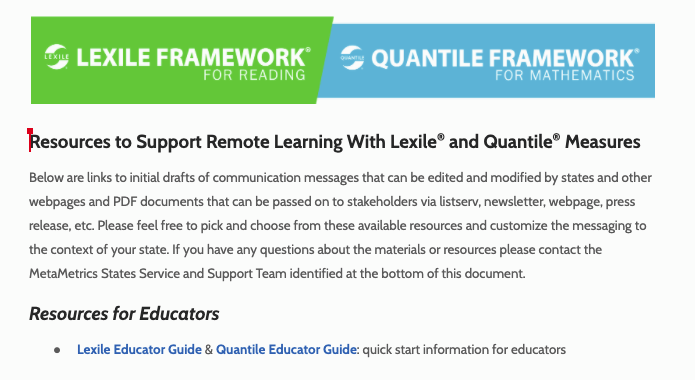 LEXILE & QUARTILE FRAMEWORKS INDEX PAGEhttps://docs.google.com/document/d/1q9wcJC-winFbEajDnVQLJ-ynLIJpN_aAv6J10grUXc0/edit#heading=h.h8kb1gfplzyuLinks to initial drafts of communication messages that can be edited and modified by states and other web pages and PDF documents that can be passed on to stakeholders via listserv, newsletter, webpage, press release, etc. 